DSWD DROMIC Report #26 on the Taal Volcano Eruptionas of 26 January 2020, 6AMSituation OverviewAt 5:30 PM on 12 January 2020, the Philippine Institute of Volcanology and Seismology (PHIVOLCS) has raised Alert Level 4 over Taal Volcano indicating that hazardous eruption is possible within hours to days. In its 7:30 PM advisory on the same day, the agency reiterated total evacuation of Taal Volcano Island and additional evacuation of areas at high-risk to pyroclastic density currents and volcanic tsunami within a 14-kilometer radius from the main crater. PHIVOLCS warned that areas in the general north of Taal Volcano to stay alert against effects of heavy and prolonged ash fall. 					Source: Philippine Institute of Volcanology and Seismology (PHIVOLCS)Status of Affected Families / PersonsA total of 98,187 families or 376,327 persons were affected by the Taal Volcano phreatic eruption in Region CALABARZON (see Table 1).Table 1. Number of Affected Families / PersonsNote: The decrease in the number of affected families and persons in some areas is due to the ongoing assessment and validation being conducted. Number of affected barangays are yet to be determined.* Affected City/Municipality** Host LGU*** Affected LGU at the same time hosting IDPs from other affected LGU(s)Source: DSWD-FOs NCR and CALABARZON Status of Displaced Families / Persons Inside Evacuation Centers There are 37,340 families or 135,701 persons taking temporary shelter in 497 evacuation centers in Region CALABARZON (see Table 2).Table 2. Number of Displaced Families / Persons Inside Evacuation CentersNote: Previously reported IDPs accommodated in ECs opened in the municipalities of Agoncillo, Lemery, San Nicolas, Taal, and Talisay were transferred to other ECs in nearby municipalities/cities. Ongoing assessment and validation are continuously being conducted in the Region. Source: DSWD-FO CALABARZONOutside Evacuation Centers There are 43,824 families or 168,569 persons currently staying with their relatives and/or friends (see Table 3).Table 3. Number of Displaced Families / Persons Outside Evacuation CentersNote: Ongoing assessment and validation are continuously being conducted. Sources: DSWD-FOs NCR and CALABARZONAssistance ProvidedA total of ₱9,118,746.02 worth of assistance was provided by DSWD to the affected families (see Table 4).Table 4. Cost of Assistance Provided to Affected Families / PersonsSources: DSWD-FOs NCR and CALABARZON DSWD DISASTER RESPONSE INFORMATION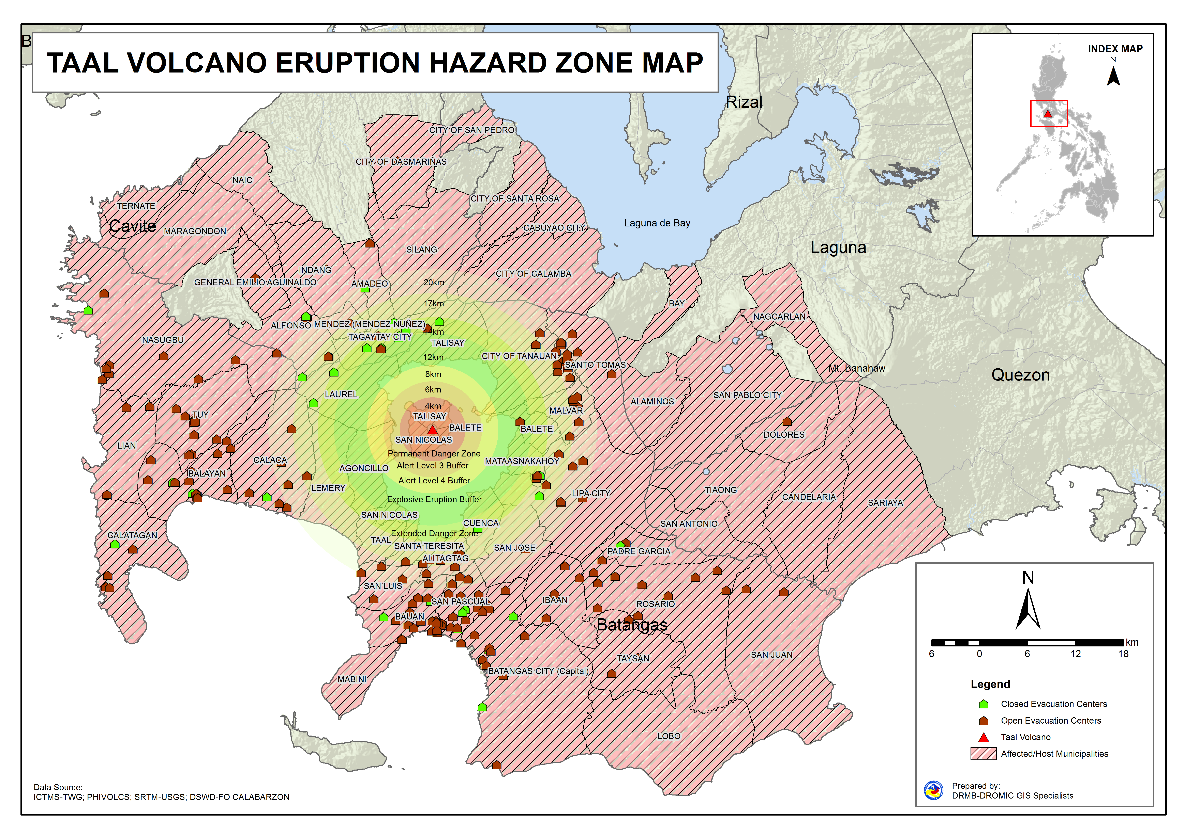 Situational ReportsDSWD-DRMBDSWD-FO IDSWD-FO CALABARZONDSWD-FO IIIDSWD-FO NCRDSWD-FO CAR*****The Disaster Response Operations Monitoring and Information Center (DROMIC) of the DSWD-DRMB is closely coordinating with the concerned DSWD Field Offices for any significant disaster response updates.Prepared by:MARC LEO L. BUTACReleasing OfficerPHOTO DOCUMENTATION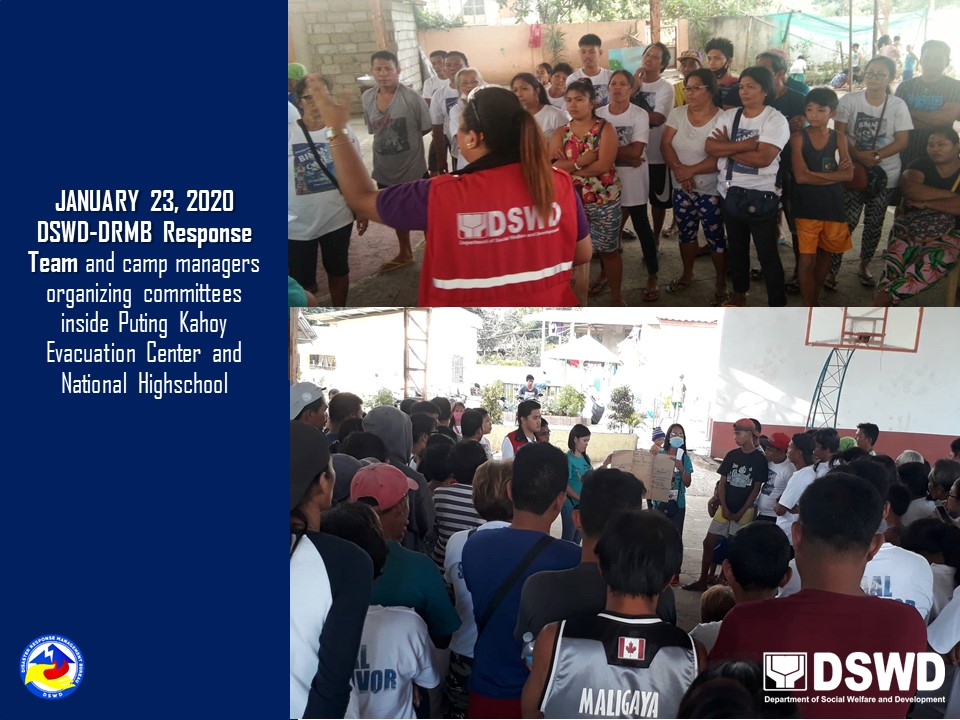 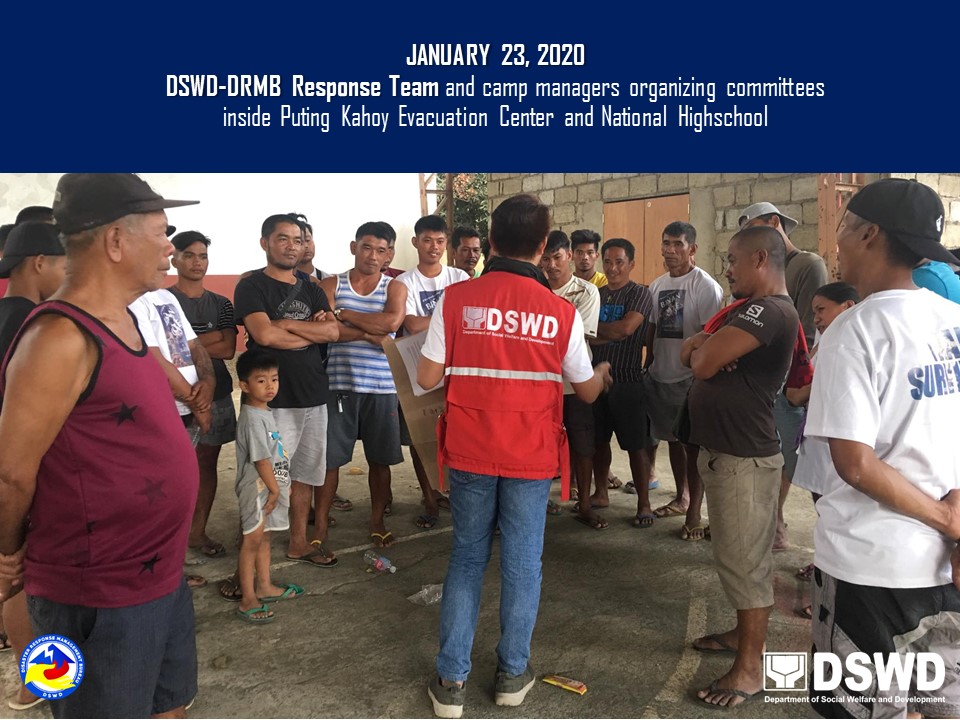 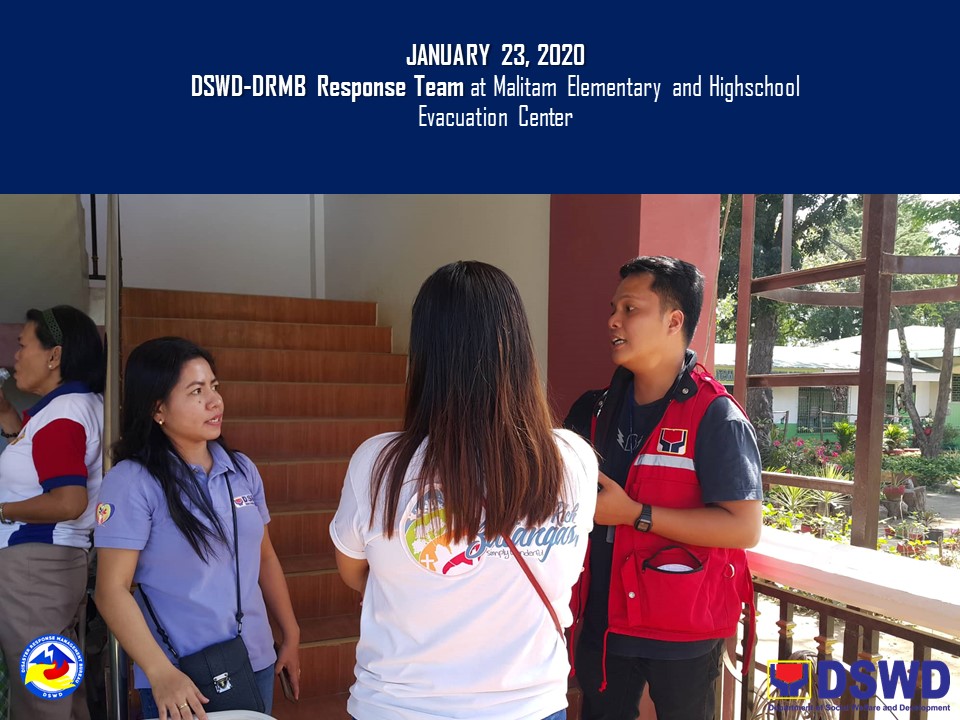 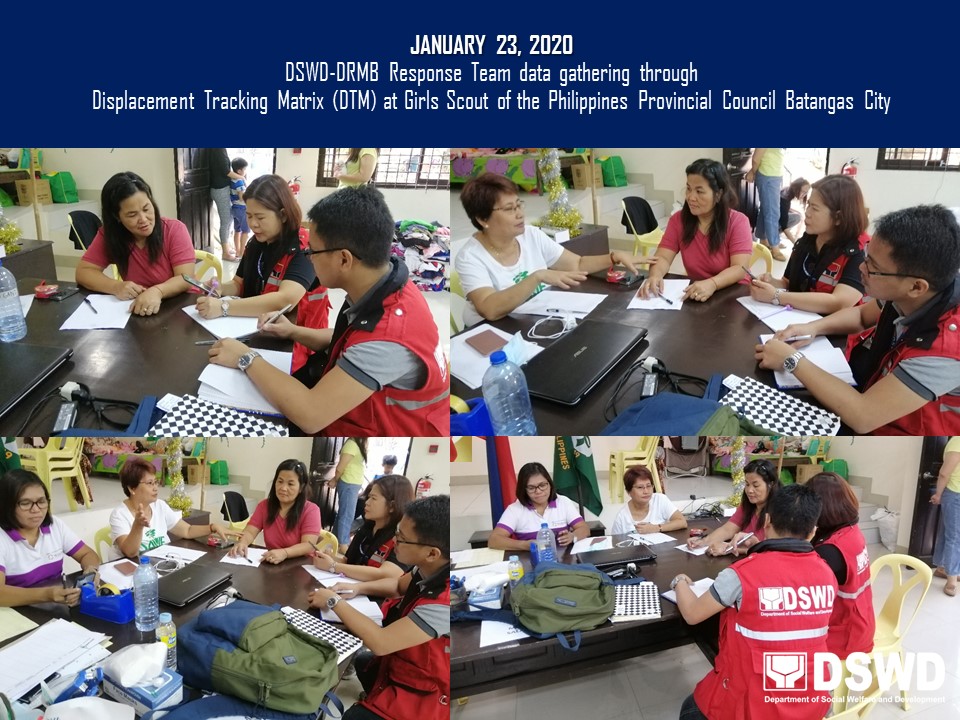 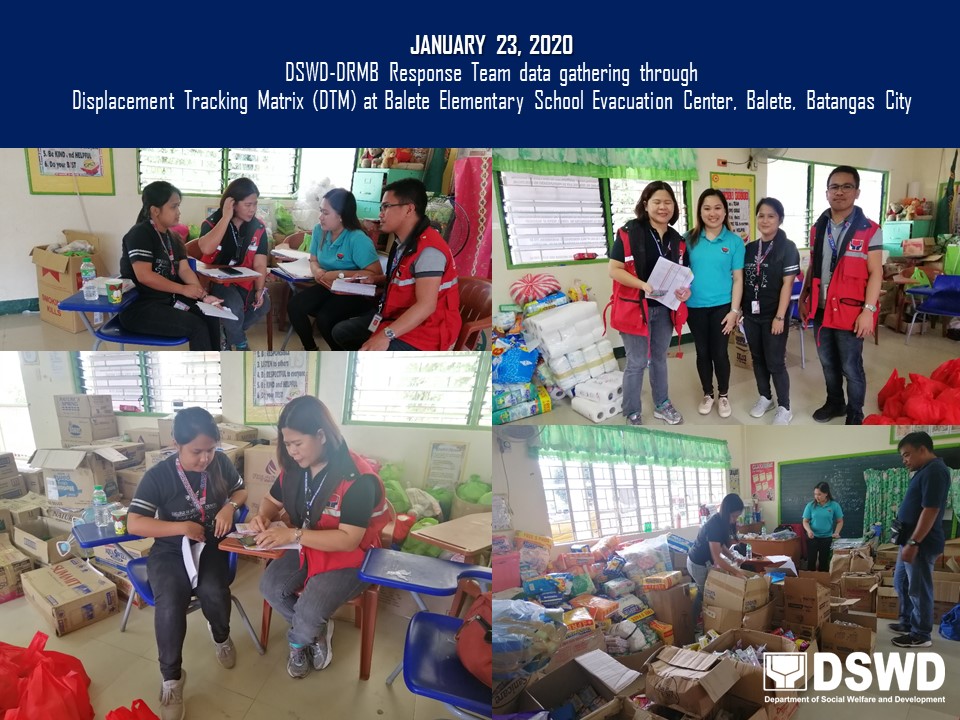 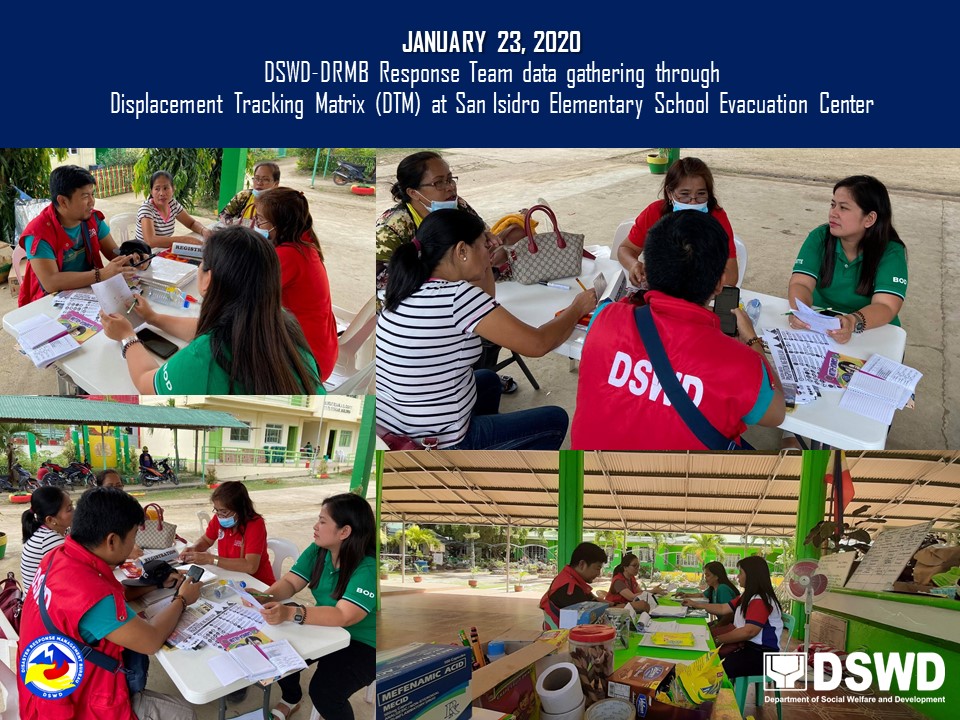 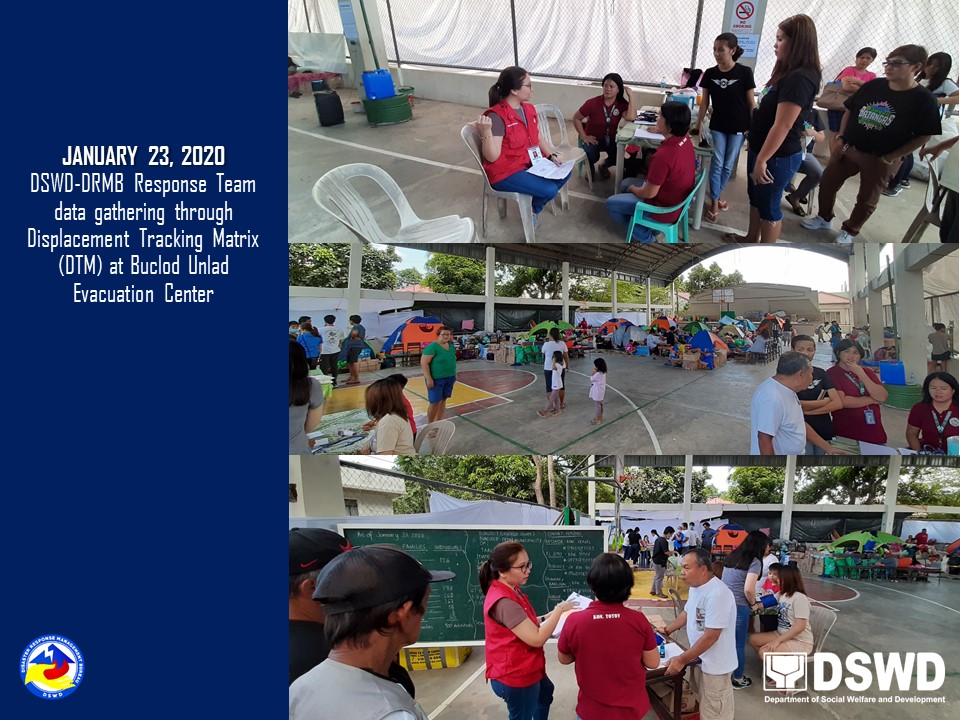 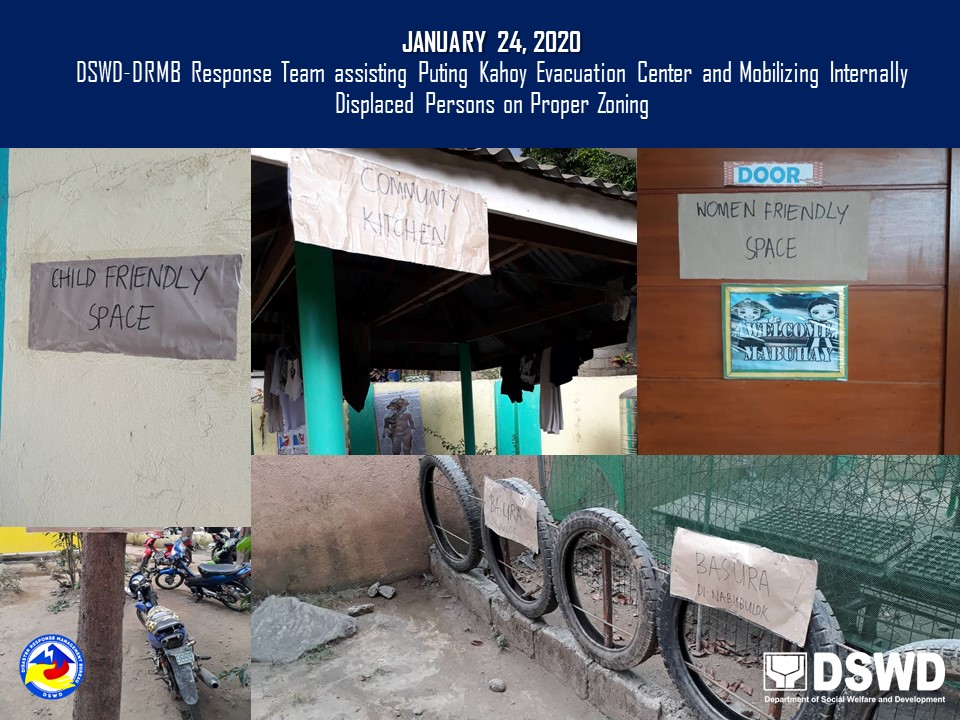 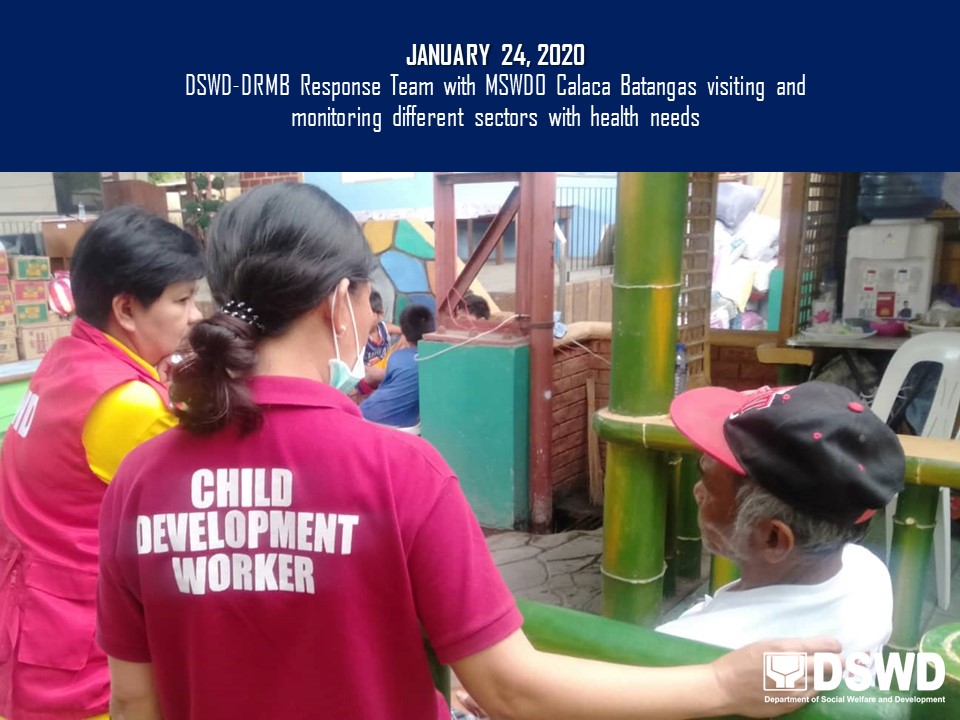 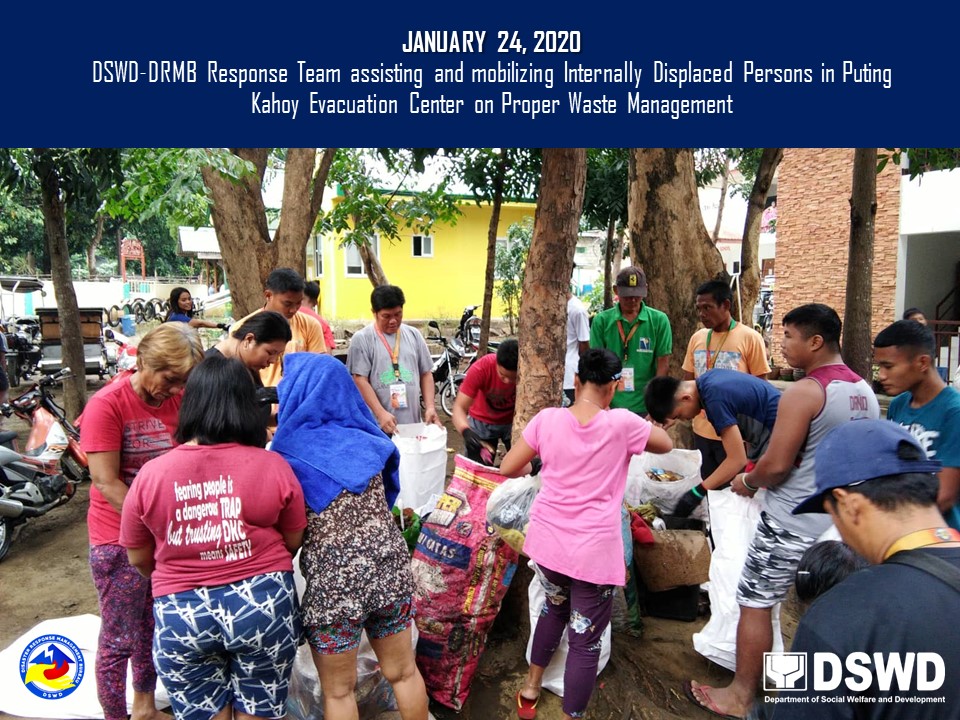 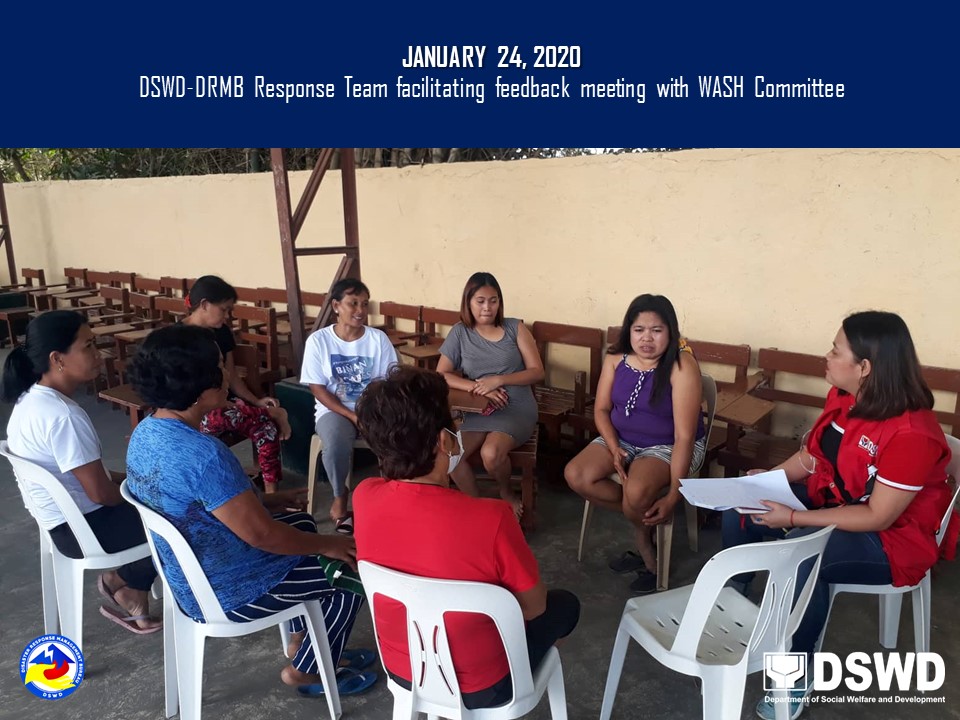 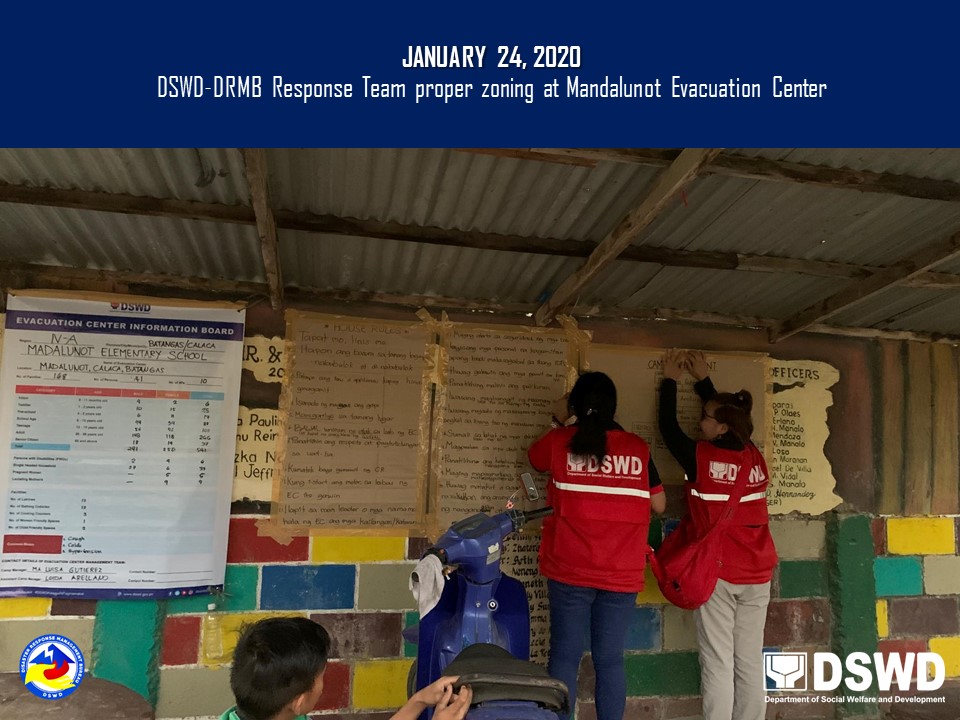 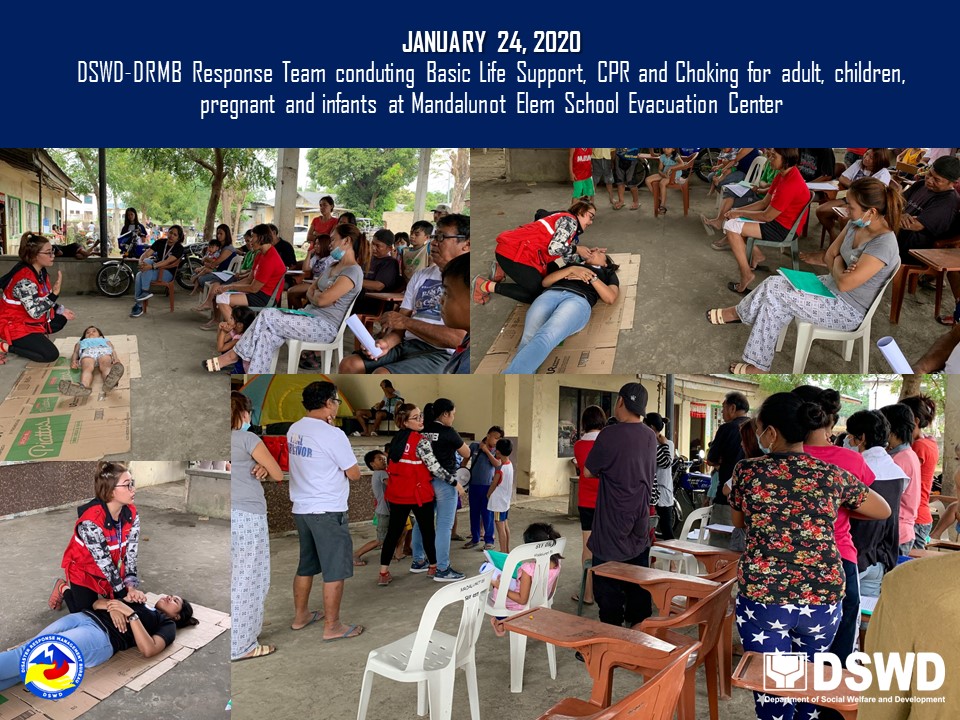 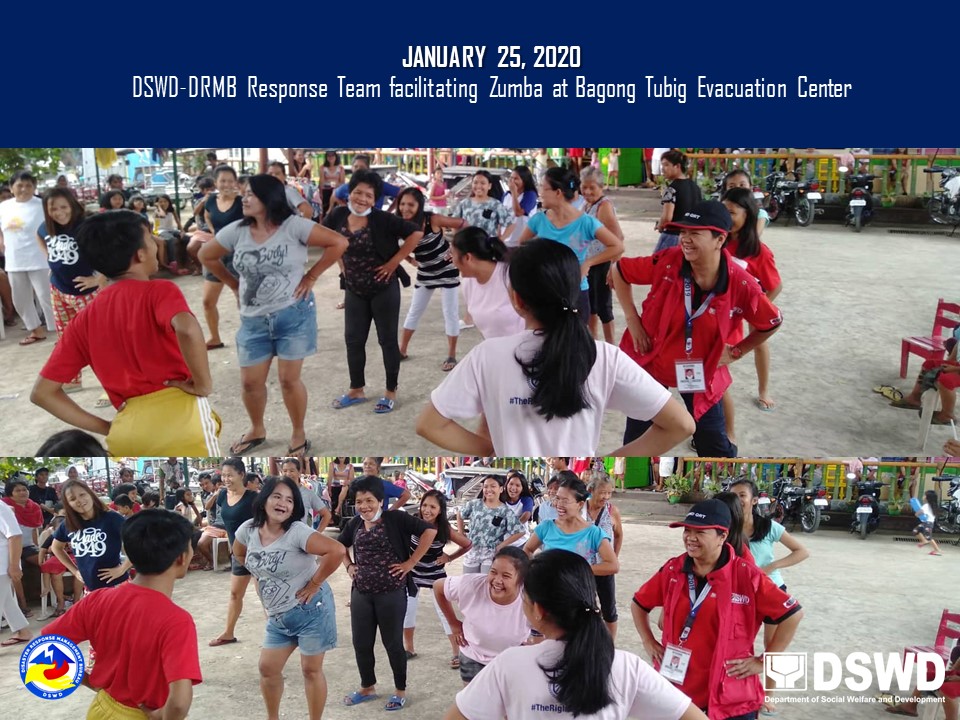 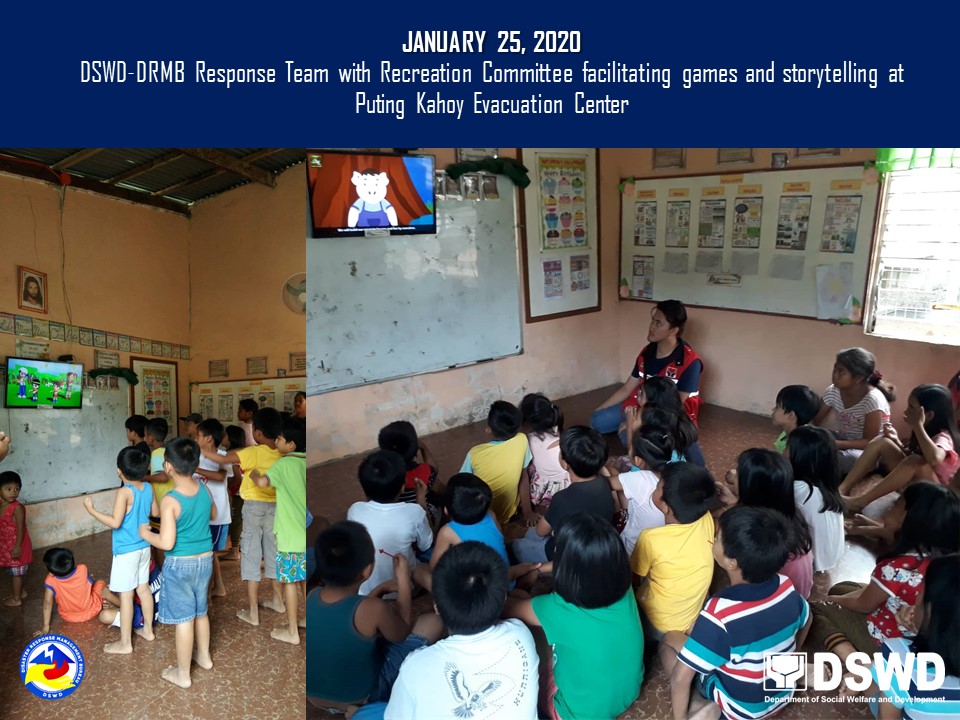 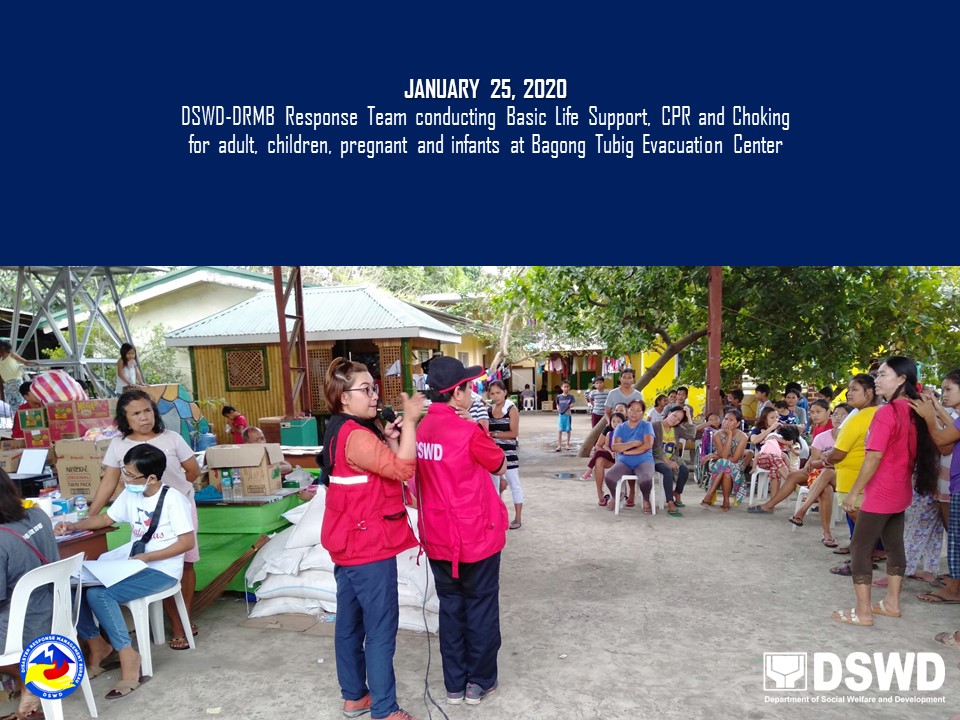 REGION / PROVINCE / MUNICIPALITY REGION / PROVINCE / MUNICIPALITY  NUMBER OF AFFECTED  NUMBER OF AFFECTED  NUMBER OF AFFECTED REGION / PROVINCE / MUNICIPALITY REGION / PROVINCE / MUNICIPALITY  Barangays  Families  Persons GRAND TOTALGRAND TOTAL -  98,187  376,327 NCRNCR -  1,306  5,050 Caloocan City**Caloocan City**-526Makati CityMakati City-2078Malabon City**Malabon City**-32141Manila City**Manila City**-74275Marikina City**Marikina City**-15Muntinlupa City**Muntinlupa City**-3671406Paranaque City**Paranaque City**-123446Taguig City**Taguig City**-5902257Quezon City**Quezon City**-38162San Juan City**San Juan City**-1342Valenzuela City**Valenzuela City**-43212CALABARZONCALABARZON -  96,881  371,277 BatangasBatangas -  73,886  281,978 Agoncillo* -  73  387 Alitagtag** -  1,802  6,051 Balayan** -  4,213  15,025 Balete* -  64  263 Batangas City (capital)** -  11,141  41,913 Bauan** -  8,082  30,771 Calaca* -  2,159  8,135 Calatagan** -  1,177  4,252 Cuenca* -  248  759 Ibaan** -  708  2,563 Laurel* -  580  2,773 Lemery* -  348  1,585 Lian** -  663  2,548 Lipa City*** -  7,324  30,999 Lobo** -  346  1,341 Mabini* -  1,182  4,031 Malvar** -  3,926  14,840 Mataas Na Kahoy* -  1,114  3,934 Nasugbu** -  2,363  8,526 Padre Garcia** -  565  2,380 Rosario** -  2,854  11,768 San Jose** -  1,529  6,474 San Juan -  2,023  7,930 San Luis** -  4,324  15,682 San Nicolas* -  10  95 San Pascual** -  4,997  17,304 Santa Teresita** -  301  941 Santo Tomas** -  1,965  9,019 Taal* -  209  1,001 Talisay* -  325  1,455 City of Tanauan* -  4,458  16,526 Taysan** -  797  2,950 Tuy** -  2,016  7,757 CaviteCavite -  12,318  47,039 Alfonso** -  2,791  10,978 Amadeo** -  881  3,274 Bacoor** -  432  1,542 Dasmariñas** -  691  2,671 General Emilio Aguinaldo** -  140  513 General Trias -  1,356  5,274 Indang** -  364  1,353 Maragondon** -  530  2,207 Mendez (MENDEZ-NUÑEZ)** -  362  1,330 Naic** -  171  606 Silang** -  318  1,292 Tagaytay City*** -  3,642  13,670 Ternate** -  23  78 Trece Martires City (capital)** -  617  2,251 LagunaLaguna -  4,886  19,502 Alaminos** -  709  2,518 Bay** -  558  2,142 Cabuyao** -  688  3,482 City of Calamba** -  1,909  7,448 Cavinti** -  51  217 Kalayaan** -  24  103 Los Baños** -  304  1,026 Magdalena** -  46  172 Majayjay** -  62  229 Nagcarlan** -  84  323 Pakil** -  21  84 Pila** -  48  178 San Pablo City** -  106  513 Santa Cruz (capital)** -  140  563 City of Santa Rosa** -  136  504 QuezonQuezon -  5,437  21,415 Candelaria** -  1,306  5,917 Dolores** -  620  2,368 Gumaca** -  19  67 Infanta** -  12  45 Pagbilao** -  36  137 Panukulan -  -  7 Pitogo** -  3  15 Real** -  8  27 San Antonio** -  622  2,561 Sariaya** -  1,202  4,274 City of Tayabas** -  58  216 Tiaong** -  1,551  5,781 RizalRizal -  354  1,343 Angono** -  17  55 City of Antipolo** -  90  353 Baras** -  2  10 Binangonan** -  27  114 Cainta** -  82  315 Cardona** -  2  10 Jala-Jala** -  62  217 Morong** -  12  42 Pililla** -  27  93 Rodriguez (Montalban)** -  19  80 Teresa** -  14  54 REGION / PROVINCE / MUNICIPALITY REGION / PROVINCE / MUNICIPALITY  NUMBER OF EVACUATION CENTERS (ECs)  NUMBER OF EVACUATION CENTERS (ECs)  NUMBER OF DISPLACED  NUMBER OF DISPLACED  NUMBER OF DISPLACED  NUMBER OF DISPLACED REGION / PROVINCE / MUNICIPALITY REGION / PROVINCE / MUNICIPALITY  NUMBER OF EVACUATION CENTERS (ECs)  NUMBER OF EVACUATION CENTERS (ECs)  INSIDE ECs  INSIDE ECs  INSIDE ECs  INSIDE ECs REGION / PROVINCE / MUNICIPALITY REGION / PROVINCE / MUNICIPALITY  NUMBER OF EVACUATION CENTERS (ECs)  NUMBER OF EVACUATION CENTERS (ECs)  Families  Families  Persons PersonsREGION / PROVINCE / MUNICIPALITY REGION / PROVINCE / MUNICIPALITY  CUM  NOW  CUM  NOW CUM  NOW GRAND TOTALGRAND TOTAL 661  497 51,207 37,340 194,354 135,701 CALABARZONCALABARZON 661  497 51,207 37,340 194,354 135,701 BatangasBatangas 531  425 44,518 33,330 168,478 120,666 Agoncillo 1  -  -  -  -  - Alitagtag 14  13  1,097  1,010  3,739  3,405 Balayan 40  36  3,311  2,269  11,727  7,770 Balete 1  1  190  190  263  164 Batangas City (capital) 39  34  3,948  2,893  15,613  10,832 Bauan 51  41  5,143  3,514  19,945  12,531 Calaca 18  15  2,159  1,600  8,135  5,693 Calatagan 21  21  1,111  1,002  4,027  3,586 Cuenca 1  -  248  -  759  - Ibaan 22  9  708  410  2,563  1,403 Laurel 5  1  580  121  2,773  480 Lemery 4  -  -  -  -  - Lian 9  9  342  342  1,405  1,405 Lipa City 15  14  2,543  1,488  10,039  5,777 Lobo 1  -  160  -  613  - Mabini 8  8  378  318  1,736  1,160 Malvar 20  13  1,487  1,263  5,725  4,700 Mataas Na Kahoy 17  8  809  727  2,808  2,465 Nasugbu 20  17  2,104  2,035  7,645  7,321 Padre Garcia 10  8  565  373  2,380  1,555 Rosario 32  27  1,179  727  4,688  2,818 San Jose 19  19  1,095  1,026  4,380  4,085 San Juan 7  7  1,080  205  4,219  720 San Luis 26  26  4,324  4,096  15,682  13,692 San Nicolas 2  -  -  -  -  - San Pascual 36  25  2,671  1,669  9,219  5,613 Santa Teresita 4  2  224  224  729  729 Santo Tomas 11  11  1,941  1,773  8,899  7,636 Taal 2  -  -  -  -  - Talisay 7  -  -  -  -  - City of Tanauan 36  32  4,156  3,411  15,366  12,752 Taysan 11  11  239  224  915  910 Tuy 21  17  726  420  2,486  1,464 CaviteCavite 113  59  6,119  3,516  23,608  13,202 Alfonso 14  4  1,728  590  7,056  2,284 Amadeo 2  1  400  10  1,540  29 Dasmariñas 11  10  394  362  1,431  1,309 General Emilio Aguinaldo 2  2  140  140  513  513 General Trias 16  16  368  368  1,433  1,433 Indang 1  1  22  14  100  62 Maragondon 15  15  376  372  1,229  1,163 Mendez (MENDEZ-NUÑEZ) 10  1  131  26  495  90 Naic 1  1  33  33  115  115 Silang 3  3  21  21  52  52 Tagaytay City 37  4  2,483  1,557  9,566  6,074 Ternate 1  1  23  23  78  78 LagunaLaguna 12  10  386  338  1,568  1,427 Alaminos 1  1  18  18  63  63 Bay 2  2  90  90  386  386 Cabuyao 1  1  40  40  247  247 City of Calamba 4  3  100  63  221  119 Pakil 1  1  3  3  13  13 San Pablo City 1  1  106  106  513  513 Santa Cruz (capital) 1  1  18  18  86  86 City of Santa Rosa 1  -  11  -  39  - QuezonQuezon 5  3  184  156  700  406 Dolores 5  3  165  137  630  336 REGION / PROVINCE / MUNICIPALITY REGION / PROVINCE / MUNICIPALITY  NUMBER OF DISPLACED  NUMBER OF DISPLACED  NUMBER OF DISPLACED  NUMBER OF DISPLACED REGION / PROVINCE / MUNICIPALITY REGION / PROVINCE / MUNICIPALITY  OUTSIDE ECs  OUTSIDE ECs  OUTSIDE ECs  OUTSIDE ECs REGION / PROVINCE / MUNICIPALITY REGION / PROVINCE / MUNICIPALITY  Families  Families  Persons  Persons REGION / PROVINCE / MUNICIPALITY REGION / PROVINCE / MUNICIPALITY  CUM  NOW  CUM  NOW GRAND TOTALGRAND TOTAL 46,232  43,824  177,618  168,569 NCRNCR 1,306  1,306  5,050  5,050 Caloocan CityCaloocan City552626Makati CityMakati City20207878Malabon CityMalabon City3232141141Manila CityManila City7474275275Marikina CityMarikina City1155Muntinlupa CityMuntinlupa City36736714061406Paranaque CityParanaque City123123446446Taguig CityTaguig City59059022572257Quezon CityQuezon City3838162162San Juan CitySan Juan City13134242Valenzuela CityValenzuela City4343212212CALABARZONCALABARZON 44,926  42,518  172,568  163,519 BatangasBatangas 28,620  26,824  109,145  102,597 Alitagtag 705  705  2,312  2,312 Balayan 902  902  3,298  3,298 Batangas City (capital) 7,223  6,225  26,300  22,710 Bauan 2,939  2,939  10,826  10,826 Calatagan 66  66  225  225 Lian 321  321  1,143  1,143 Lipa City 4,781  4,781  20,960  20,960 Lobo 186  186  728  728 Mabini 804  804  2,295  2,295 Malvar 2,439  2,334  9,115  8,834 Mataas Na Kahoy 305  305  1,126  1,126 Nasugbu 259  259  881  881 Rosario 1,675  1,675  7,080  7,080 San Jose 495  495  2,262  2,262 San Juan 943  870  3,711  3,354 San Pascual 2,326  2,310  8,085  8,009 Santa Teresita 77  77  212  212 Santo Tomas 24  24  120  120 City of Tanauan 302  302  1,160  1,160 Taysan 558  558  2,035  2,035 Tuy 1,290  686  5,271  3,027 CaviteCavite 6,199  6,164  23,431  23,139 Alfonso 1,063  1,063  3,922  3,922 Amadeo 481  455  1,734  1,494 Bacoor 432  432  1,542  1,542 Dasmariñas 297  297  1,240  1,240 General Trias 988  988  3,841  3,841 Indang 342  333  1,253  1,201 Maragondon 154  154  978  978 Mendez (MENDEZ-NUÑEZ) 231  231  835  835 Naic 138  138  491  491 Silang 297  297  1,240  1,240 Tagaytay City 1,159  1,159  4,104  4,104 Trece Martires City (capital) 617  617  2,251  2,251 LagunaLaguna 4,500  4,005  17,934  16,119 Alaminos 691  298  2,455  1,047 Bay 468  468  1,756  1,756 Cabuyao 648  648  3,235  3,235 City of Calamba 1,809  1,809  7,227  7,227 Cavinti 51  13  217  48 Kalayaan 24  24  103  103 Los Baños 304  304  1,026  1,026 Magdalena 46  44  172  165 Majayjay 62  62  229  229 Nagcarlan 84  27  323  107 Pakil 18  18  71  71 Pila 48  48  178  178 Santa Cruz (capital) 122  117  477  462 City of Santa Rosa 125  125  465  465 QuezonQuezon 5,253  5,171  20,715  20,321 Candelaria 1,306  1,270  5,917  5,706 Dolores 455  455  1,738  1,738 Gumaca 19  19  67  67 Infanta 12  12  45  45 Pagbilao 36  36  137  137 Panukulan -  -  7  7 Pitogo 3  2  15  13 Real 8  8  27  27 San Antonio 603  603  2,491  2,491 Sariaya 1,202  1,202  4,274  4,274 City of Tayabas 58  58  216  216 Tiaong 1,551  1,506  5,781  5,600 RizalRizal 354  354  1,343  1,343 Angono 17  17  55  55 City of Antipolo 90  90  353  353 Baras 2  2  10  10 Binangonan 27  27  114  114 Cainta 82  82  315  315 Cardona 2  2  10  10 Jala-Jala 62  62  217  217 Morong 12  12  42  42 Pililla 27  27  93  93 Rodriguez (Montalban) 19  19  80  80 Teresa 14  14  54  54 REGION / PROVINCE / MUNICIPALITY REGION / PROVINCE / MUNICIPALITY  COST OF ASSISTANCE  COST OF ASSISTANCE  COST OF ASSISTANCE  COST OF ASSISTANCE  COST OF ASSISTANCE REGION / PROVINCE / MUNICIPALITY REGION / PROVINCE / MUNICIPALITY  DSWD  LGU  NGOs  OTHERS  GRAND TOTAL GRAND TOTALGRAND TOTAL9,118,746.02  -  -  - 9,118,746.02 NCRNCR 142,989.20  -  -  -  142,989.20 Caloocan CityCaloocan City 3,781.81  -  -  -  3,781.81 Malabon CityMalabon City 2,269.78  -  -  -  2,269.78 Manila CityManila City 80,954.33  -  -  -  80,954.33 Marikina cityMarikina city 1,134.89  -  -  -  1,134.89 Muntinlupa CityMuntinlupa City 2,269.78  -  -  -  2,269.78 Quezon CityQuezon City 39,717.68  -  -  -  39,717.68 San Juan CitySan Juan City 12,860.93  -  -  -  12,860.93 CALABARZONCALABARZON8,975,756.82  -  -  - 8,975,756.82 BatangasBatangas7,279,779.44  -  -  - 7,279,779.44 Agoncillo 64,113.80  -  -  -  64,113.80 Balayan 981,695.42  -  -  -  981,695.42 Balete 189,380.00  -  -  -  189,380.00 Batangas City (capital) 443,995.72  -  -  -  443,995.72 Bauan 735,423.00  -  -  -  735,423.00 Calaca 192,341.40  -  -  -  192,341.40 Calatagan 161,038.78  -  -  -  161,038.78 Cuenca 150,856.00  -  -  -  150,856.00 Laurel 82,216.52  -  -  -  82,216.52 Lipa City 262,489.44  -  -  -  262,489.44 Mabini 61,850.96  -  -  -  61,850.96 Mataas Na Kahoy 167,056.00  -  -  -  167,056.00 Nasugbu 95,416.42  -  -  -  95,416.42 San Jose 130,113.30  -  -  -  130,113.30 San Juan 156,890.24  -  -  -  156,890.24 San Luis1,510,522.48  -  -  - 1,510,522.48 San Pascual 206,672.72  -  -  -  206,672.72 Santa Teresita 94,285.00  -  -  -  94,285.00 Santo Tomas1,238,386.50  -  -  - 1,238,386.50 City of Tanauan 283,002.00  -  -  -  283,002.00 Tuy 72,033.74  -  -  -  72,033.74 CaviteCavite 574,007.08  -  -  -  574,007.08 Alfonso 325,848.96  -  -  -  325,848.96 Amadeo 98,056.40  -  -  -  98,056.40 General Emilio Aguinaldo 48,273.92  -  -  -  48,273.92 Tagaytay City 101,827.80  -  -  -  101,827.80 LagunaLaguna 475,754.60  -  -  -  475,754.60 Bay 274,361.84  -  -  -  274,361.84 Cabuyao 201,392.76  -  -  -  201,392.76 QuezonQuezon 646,215.70  -  -  -  646,215.70 Candelaria 378,875.00  -  -  -  378,875.00 San Antonio 205,489.74  -  -  -  205,489.74 Tiaong 61,850.96  -  -  -  61,850.96 DATESITUATIONS / ACTIONS UNDERTAKEN26 January 2020The Disaster Response Management Bureau (DRMB) is on RED Alert Status and is closely coordinating with DSWD-FO CALABARZON and other DSWD Field Offices for significant disaster response updates.Continuous deployment of DRMB Personnel in NDRRMC Operations Center and Batangas.23 January 2020Coordinated with Luzon Cluster Field Offices for the 2nd Batch of Camp Managers for deployment on 26 January 2020.22 January 2020DRMB and ICTMS in partnership with Batangas State University set-up data encoding center with internet connectivity in Batangas City. Deployed six (6) personnel for the implementation of DTM in coordination with IOM as part of the resource augmentation support to DSWD-FO CALABARZON.Meeting with WFP and ICTMS to finalize the arrangement and operability of the SCOPE system to be deployed in Batangas for the profiling of the affected by the Taal Volcano Eruption.Drafted Memorandum Circular for signature of the OCD Administrator in line with the adaption and implementation of the approved resolutions.21 January 2020A meeting on Displacement Tracking Matrix was conducted at Batangas Provincial Sports Complex. It was attended by Asec. Anton Hernandez, DSWD-FO CALABARZON, DRMB, and IOM.DRMB and NRLMB Staff set-up mobile storage unit (MSU) in Santo Tomas and Balayan, Batangas through the help of World Food Programme (WFP). DRMB attended the NDRRMC Full Council Meeting wherein the two (2) DSWD proposed Resolutions were approved by the NDRRMC Council, to wit: 1) procurement of potable drinking water for the affected families and 2) Adoption of Emergency Cash Transfer (ECT) as modality for disaster response. Resolution declaring state of calamity in Regions II, CALABARZON, MIMAROPA, V, VI, VII, VIII, XI and XII (recent calamities) was also approved.Installation testing of Base Radio Tower in Tagaytay, Batangas City, Sto. Tomas and Balayan through the help of DICT and REACT Philippines.Deployment of Six (6) DRMB Personnel to FO-CALABARZON for the implementation of DTM for profiling of affected in evacuation centers in partnership with IOM. Forty (40) laptops would be used for the profiling and encoding.A total of fifty-five (55) DSWD personnel from FOs I, II, III V, and Central Office would be deployed to provide technical assistance to LGUs in terms of camp management. Schedule of deployment is on 21-26 January 2020.20 January 2020DRMB submitted the DSWD Strategic Plan for Taal Volcano Phreatic Eruption to the Office of the Secretary.19 January 2020DRMB facilitated the request for sub-allotment and transfer of funds intended for the Cash-for-Work (CFW) activities relative to the Taal phreatic eruption to DSWD-FO CALABARZON amounting to ₱20,700,000.00.DRMB facilitated the request letter pertaining to additional supply of modular tents to augment the needs of the families affected by the Taal Volcano Phreatic Eruption addressed to City Mayors of Manila, Pasig, Marikina and Quezon City through the Office of the Regional Director of Office of Civil Defense NCR. Activated the QRTs for Camp Coordination and Camp Management and Internally Displaced Persons Protection.DRMB facilitated the establishment of Command Center in Balayan, Batangas.DRMB facilitated the establishment and installation of emergency telecommunications (radio-based) in Tagaytay City through the help of DICT. Conducted communication dry-run in Balayan and Batangas City to test the frequency of the installed radio-based in Tagaytay City.DRMG, EXECOM and MANCOM attended the joint the EXECOM and MANCOM meeting at the DSWD Command Center in Batangas City in preparation for the Alert Level 5 of the Taal Volcano Phreatic Eruption.Provided four (4) industrial fans and one hundred (100) vests to DSWD-FO CALABARZON.18 January 2020DRMB has processed additional funds for Taal Volcano Phreatic Eruption for disaster operations amounting to ₱6,684,900.00 downloaded to DSWD-Field Office CALABARZON.16 January 2020Mobile Emergency Telecommunications were set up in Region CALABARZON in coordination with DSWD ICTMS and Department of Information and Communications Technology (DICT). A dry run of the radio and repeater set-up was conducted at the People's Park, Tagaytay City; Batangas Sports Complex; Bauan; Santo Tomas; and Balayan with deployed team from DSWD DRMB, NRLMB and ICTMS. 15 January 2020DSWD-DRMB met with World Food Program (WFP). WFP agreed to provide Mobile Storage Units as part of the cooperation agreement with DSWD. DSWD-NRLMB shall provide Logistics Plan and coordination on this provision.14 January 2020DRMB Technical Staff and members of the Executive Committee conducted field visitation to the evacuation centers in the affected municipalities in Batangas and Cavite. Usec. Mark Allan Jay Yambao and Director Resty Macuto in Manghinao Elementray School Evacuation Center, Cuenca BatangasUsec. Rene Glen Paje in Pansin Elementary School, Lucsuhin Ilaya Covered Court, Amuyong Covered CourtUsec. Danilo Pamonag and Asec. Rodolfo Encabo in Primary School Evacuation Center, San Roque Evacuation Center and San Roque Elementary School Evacuation CenterUsec. Camilo Gudmalin and Asec. Jocelyn Niwane visited the evacuation centers in Balayan, BatangasDATESITUATIONS / ACTIONS UNDERTAKEN24 January 2020Deployed DSWD-FO I staff, who attended the Operations Briefing at Batangas Sports Complex were in their respective area of assignment in the Municipality of Balayan, Batangas to serve as camp managers, to wit:POOC Barangay HallSambat Elementary SchoolCanda Elementary SchoolDalig Elementary SchoolHelp Desk for Taal Victims was likewise established at the Field Office to accommodate concerns and queries regarding the response operations for Taal Volcanic Activity. To date, there were donations received from the Local Government Units (LGUs) and also from private individuals intended for the Taal victims.DSWD-FO I provided family food packs, and cash assistance amounting to ₱3,000.00 to a family with 11 members from Laurel, Batangas. The family is temporarily staying with their relatives in Brgy. Carlatan, City of San Fernando, La Union.Close coordination with the Regional Disaster Risk Reduction and Management Council 1 (RDRRMC1) through the Office of Civil Defense Region 1 (OCD R1) was conducted for any significant updates.23 January 2020DSWD Field Office 1 Teams in Batangas coordinated with the Municipal Social Welfare and Development Office (MSWDO) of their respective areas regarding the issues and concerns arose inside the evacuation centers. Also, assessment and profiling of the Internally Displaced Populations (IDPs) was continuously conducted. Likewise, updating of Evacuation Center Information Board in their respective area of assignment was maintained.Psychosocial Support Processing (PSP) was also conducted to the IDPs in Pooc Brgy. Hall Evacuation Center, Balayan, Batangas.Help Desk for Taal Victims was still in place at the Field Office to accommodate concerns and queries regarding the response operations for Taal Volcanic Activity.The Field Office through the Disaster Response Management Division (DRMD) staff would assess what appropriate assistance and/or interventions will be provided to IDPs who are temporarily staying with their relatives in the Region.Close coordination with the Regional Disaster Risk Reduction and Management Council 1 (RDRRMC1) through the Office of Civil Defense Region 1 (OCD R1) is being continuously conducted for any significant updates.22 January 2020DSWD-FO I deployed staff and attended the Operations Briefing at Batangas Sports Complex and are now in their respective area of assignment in the municipality of Balayan, Batangas to serve as Camp Managers, to wit:- POOC Barangay Hall- Sambat Elementary School- Canda Elementary School- Dalig Elementary SchoolHelp Desk for Taal Victims was likewise in placed at the Field Office to accommodate concerns and queries regarding the response operations for Taal Volcanic Activity. To date, there were donations received from the Local Government Units (LGUs) and also from private individuals intended for the Taal victims.DSWD-FO I provided three (3) Family Food Packs and cash assistance amounting to ₱3,000.00 to one (1) family with 11 members who transferred residence from Laurel, Batangas to the province. This family is now temporarily staying with their relatives in Brgy. Carlatan, City of San Fernando, La Union.Close coordination with the Regional Disaster Risk Reduction and Management Council 1 (RDRRMC1) through the Office of Civil Defense Region 1 (OCD R1) is being continuously conducted for any significant updates.DATESITUATIONS / ACTIONS UNDERTAKEN25 January 2020Five (5) DSWD-FO CALABARZON staff were deployed in General Trias, Cavite to conduct assessment and validate the reported IDPs currently accommodated in evacuation centers as basis for provision of immediate assistance.Two (2) DSWD-FO CALABARZON staff were assigned in San Pascual, Batangas and 2 other staff were assigned in Bauan, Batangas to witness the distribution of/distribute family food packs.Ten (10) portalets were turned over to Santo Tomas main evacuation center.Ninety-five (95) individuals volunteered to repack family food packs at GMA warehouse.24 January 2020Conducted GIS interview to affected families in Tanauan City, Mabini and other evacuation centers.DSWD-FO CALABARZON conducted continuous validation and verification of data on the number of IDPs inside and outside the evacuation centers.23 January 2020Coordinated with MSWDO Balete on the number of affected families in their area who are not staying in evacuation centers and prepared RIS and food packs for distribution of goods on 24 January 2020.Referred to DOH health concerns and medicines needed in the evacuation centers.Coordinated with camp managers for the needed portalets in evacuation centers.Continued the conduct of GIS interview in Tanauan City, Mabini, and other evacuation centers.DSWD-FO CALABARZON conducted briefing with Thursday QRT with ARDA Mylah Gatchalian as Commanding Officer for updating, assessment and direction setting.DSWD-FO CALABARZON conducted emergency meeting with IMT and QRT together with Regional Director Annie Mendoza for updating and direction setting22 January 2020DSWD-FO CALABARZON established Mobile Storage Unit at Balayan and Sto. Tomas, Batangas with two (2) DRRM Staff deployed as of January 21, 2020.IOM orientation on the Displaced Tracking Matrix (DTM), to selected DSWD Staff.Conducted CCCM crash course orientation to selected Pantawid Pamilyang Pilipino Staff.On-going conduct of MSWDO Coordination Meeting both to the host LGU and LGU Origin.On-going relief distribution to eight (8) Evacuation Centers of Tanauan City.Deployment of 45 Pantawid Pamilyang Pilipino Staff to augment in the Camp Coordination and Camp Management.Deployment of ten (10) DSWD Staff for the conduct of Data Tracking Matrix (DTM).22 January 2020, 6AMRDRMC meeting on the enforcement of lack down on affected LGUs within 14-km radius;Updates on camp managementOther concerns of ECs such asDecongested big ECsClosing of school base ECsEstablishment of tent ECsOn-going registration, profiling of IDP home basedA total of 25 families from the outside of Batangas Sports Complex were transferred to Ibaan Evacuation Center. Seven (7) families for transfer to Sta. Rosa, Laguna and Ibaan, Batangas.January 2020Finalized an Operational Map as reference in tracking the interventions to IDPs i.e. Assistance Provided and DAFAC administration.Conduct of orientation and deployment of the staff from other regions to augment Camp Coordination and Camp Management to:FO 1 – 9 for BalayanCO – 9 for CalacaFO 2 – 10 for CalacaProvide guidance to camp managers on the management of evacuation centers.Deployment of 31 FO IV A staff to conduct DAFAC to the following municipalities/cities:Bauan – 2Batangas City - 2Sto. Tomas – 4Lipa City – 6Tanauan – 4Balayan – 5Mataas na kahoy – 5Calatagan – 3Cash assistance in the amount of ₱633,000.00 to 211 individuals in Polytechnic University of the Philippines (PUP), PUP Sto. Tomas Batangas; ₱465,000 to 155 individuals at Sto. Tomas evacuation centers; and ₱1,023,000.00 to 341 individuals at Batangas Sports Complex.25 families from outside of Batangas Sports Complex were transferred to Ibaan Evacuation Center. Seven (7) families for transfer to Sta. Rosa, Laguna and Ibaan, Batangas.21 January 2020, 6AMFacilitated the delivery of 5,000 FFPs by NROC to PSWDO Quezon.Facilitated the delivery of 2,000 FFPs to the Operation Center of LGU Taal in Alitagtag, Batangas;January 2020Conducted orientation on Camp Coordination and Camp Management to FO Staff for deployment to 18 LGUs with Evacuation Centers.Deployed four (4) staff to assist in the distribution of relief goods in San Juan, San Luis, and Lian in Batangas, and Bay in Laguna.Continuous distribution of family food packs and sleeping kits to IDPs in San Antonio, Quezon.Preparation for 33 families for transfer from Batangas City Sports Complex to Sta. Rosa City.20 January 2020, 6AMMeeting was conducted with the PIMT for feedbacking and planning. Eighty-three (83) families agreed to be transferred to the identified ECs. Fifty (50) families to be transferred to Taysan while 33 in Sta. Rosa.January 2020Continuous deployment of staff to ECs to facilitate the distribution of relief goods, particularly in San Pascual, San Luis, Balete, San Antonio, San Juan, Cabuyao, and General Emilio Aguinaldo.Continuous deployment of staff to ECs to conduct DAFAC profiling and GIS Data Gathering.Strategized on how to efficiently transfer and monitor evacuees to the newly operated ECs of DPWH in Sta. Rosa, Sto. Tomas, and Tanauan.Monitored and followed up the status of the two (2) evacuees of Sariaya, Quezon.18 January 2020Meeting with DICT Asec. Felino O. Castro V on the following concerns:Installation of internet connection in the Emergency Operation Center (EOC)Provision of 5 laptopsGeographic Information System (GIS) Specialist to create a geomap of evacuation centersSetting up of base radioEmergency Response Intelligence Capability to assist DSWD to access information management system on evacuation, food and non-food.Continuous assessment and data gathering on the needs of the Internally Displaced Persons (IDPs) inside and outside evacuation centers.Deployed staff to assess the needs of the newly-opened Evacuation Centers (ECs) and subsequently provide necessary assistance.Deployed staff to escort and distribute goods in Silang and Tagaytay City, Cavite.Continuous distribution of goods in San Luis, Calatagan, Sariaya, Candelaria, Tiaong, Dolores, and San Antonio. Briefing and deployment of Field Office staff duty who would administer the Disaster Assistance Family Access Card (DAFAC) and Geographic Information System (GIS) in each evacuation center.Continuous coordination with other concerned agencies.17 January 2020Camp Coordination and Camp Management:Deployment of staff to escort and distribute goods to ECs in the following LGUs: Balete, San Jose, Mabini, Calatagan, San Antonio, Tiaong, Dolores, Sariaya and Candelaria.Validation of Closed Evacuation Centers and Newly Opened Evacuation Centers.Conduct of Planning Session for deployment of FO and CO staff per evacuation center. Orientation to BNS, Day Care Workers and volunteers on data gathering through DAFAC and GIS and masterlist of families outside evacuation centers.Others: Transferred DSWD Field Office IV-A Operations Center at PRDDMO Batangas City for better coordination and action among agencies and other stakeholders; Food and Non-food Items:Continuous repacking of FFPs at GMA warehouse to replenish the FFPs distributed on a daily basis.To assign staff for deployment to Dasmariñas City for the situational analysis of the affected families coming from ECs of Amadeo, Cavite IDP Protection:Deployment of regional office staff on DAFAC data gathering and eventually psychosocial processing of IDPs.DSWD-FO CALABARZON requested additional supplies and logistics to NRMLB for the set-up of Operations Center at PDRRMO Batangas.DSWD-FO CALABARZON will set-up Operations Center at PRDDMO Batangas City for better coordination and action among agencies and other stakeholders.A total of 5,496 FFPs is scheduled for distribution in selected municipalities in Batangas (Tuy, Nasugbu, Balayan, Calaca, Sta. Teresita, and San Luis) and Cavite (Amadeo, Alfonso, and General Emilio Aguinaldo). 16 January 2020Camp Coordination and Camp Management:Requested PNP and DILG to gather data on the families affected that are not in the evacuation centers.Provided of technical assistance in the visited ECs in Bauan, Lipa City, San Luis, San Jose and Mataasnakahoy.Identified other program’s staff trained on camp coordination and camp management for possible deployment.Requested additional supplies and logistics to NRMLB for the set-up of Operations Center at PDRRMO Batangas.IDP Protection:Advised LGUs to generate disaggregated data of affected families inside the evacuation centers.Identified regional office staff trained on psychosocial processing for possible deployment.Others:DSWD Field Office IV-A is setting up Operations Center at PRDDMO Batangas City for better coordination and action among agencies and other stakeholders.15 January 2020, 6PMDeployment of staff for the distribution of family food packs; 2500 FFPs for Bauan, Batangas, 900 FFPs for San Luis, Batangas, 799 FFPs for Lipa City and San Jose, Batangas and 400 FFPs for San Luis, Batangas.15 January 2020, 6AMPresident Rodrigo Duterte visited Batangas Sports Complex and distributed 499 FFPs with 17 families that received financial assistance of ₱3,000.00 each.Relief distribution plan for the relief augmentation received from Field Offices II and V.DSWD Usec. Camilo Gudmalin and Asec. Jocelyn Niwane visited the evacuation centers in Balayan, Batangas to determine the other needs of the IDPs. A total of 1,338 FFPs were provided to the IDPs in Balayan, Batangas, and 150 pieces of hamburger were given to the children in Sampaga Elementary School EC.DSWD Usec. Danilo Pamonag and Asec. Rodolfo Encabo visited the following evacuation centers in Sto. Tomas, Batangas and distributed a total of 500 FFPs: City Evacuation Center of Sto. Tomas: 207 FFPsPrimary Elementary School EC: 121 FFPsSan Roque Elementary School EC: 172 FFPsConducted RDANA in Tanauan City, Cuenca, and Mataas na Kahoy.14 January 2020, 6PMDeployment of staff to evacuation centers in Batangas province (Mataas na Kahoy, Cuenca, Sto. Tomas, Batangas and Tanauan City) and in Alfonso, Cavite.Briefing orientation to 12 Social Workers staff from CIU Central Office for the assessment and interview of clients.Briefing orientation on the situation and accomplishments of Taal Volcano disaster operation with Usec. Felicisimo Budiongan, Usec. Camilo Gudmalin, Asec. Joseline Niwane and Asec. Rodolfo Encabo.Profiling of IDPs in Batangas Sports Complex.14 January 2020, 6AMThe National Capital Region provided 535 FFPs and sleeping kits amounting to ₱126,341.90 to the 535 families in the 3 evacuation centers of Sto. Tomas, Batangas.13 January 2020, 8AMDSWD-FO CALABARZON has a total of 5,763 family food packs available in their GMA warehouse amounting to ₱2,078,967.02 while a total of 210,583 raw materials/unpacked goods amounting to ₱5,247,740.22 is also available for repacking, Non-Food Items amounting to ₱6,321,176.71 is available for augmentation and Standby Fund amounting to ₱ 5,268,000.00 that they can be utilized to augment the response operation.DATESITUATIONS / ACTIONS UNDERTAKEN13 January 2020The DSWD-FO III has 15 active QRTs with 24 members per team that are ready for deployment upon the activation of blue/red alert status by the RDRRMC 3.DSWD-FO III is continuously coordinating with its Provincial Extension Offices.DATESITUATIONS / ACTIONS UNDERTAKEN24 January 2020DSWD-FO NCR is continuously coordinating with the LGUs for any augmentation assistance needed for the IDPs.DSWD-FO NCR provided family food packs and sleeping kits to IDPs from Batangas who are staying in different areas in Metro Manila.22 January 2020A total of ₱69,975.63 worth of assistance was provided by the DSWD-FO NCR to the affected families and individuals who evacuated in their relatives and/or friends, breakdown as follows: 67 family food packs amounting to ₱25,268.38 and 59 pieces of sleeping kits amounting to ₱44,707.2513 January 2020DSWD-FO NCR through its Quick Response Teams were deployed to distribute relief goods to affected families temporarily staying at Sto. Tomas, Batangas.DATESITUATIONS / ACTIONS UNDERTAKEN16 January 2020DSWD-FO CAR augmented assistance to DSWD-FO CALABARZON with a total amount of ₱1,760,275.00 breakdown as follows: 1,490 Family Food Packs amounting to ₱536,4500.00; 2,000 Pieces Malong amounting to ₱ 500,000.00; 500 Sleeping Kits amounting to ₱ 378,875.00 and 150 Family Kits amounting to ₱ 345,000.00